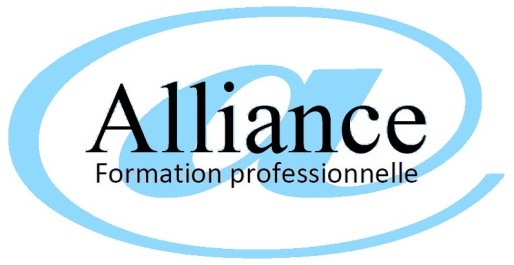 .CONNAISSANCE DU WEB – Partie 11) Que désigne l'élément http:// dans l'adresse Web http://www.cuisine.org/recettes/lapin/moutarde.html ?
Le nom du fichier contenant la page Web.
Le protocole de communication ou type de service Internet.
L'adresse du serveur.
Le langage dans lequel est écrit le fichier contenant la page Web.
L'arborescence permettant d'accéder au fichier contenant la page Web.2) A quel type de ressources accède-t-on avec le protocole https ?
à un courrier électronique contenant un mot de passe
à un lecteur de carte bancaire
à un fichier crypté présent sur le disque dur
à une page Web
à une imprimante partagée3) Lorsqu'on achète un produit sur Internet, au moment de transmettre ses coordonnées bancaires, les données sont cryptées pour éviter toute interception par un tiers ; on dit alors que la transaction passe en mode
secret
sécurisé
bloqué
verrouillé
confidentiel4) Qu'est-ce qu'un "weblog" ou "blog" ?
les statistiques d'accès à un serveur Web
un journal personnel sur le web
un site d'information concernant l'internet
un site consacré au piratage sur l'internet
un site consacré aux "binary log"5) Qu'est-ce qu'un onglet ?
une zone cliquable placée en général en haut d'une fenêtre et permettant d'accéder à une rubrique, par exemple dans une boite de dialogue
la touche centrale qu'on trouve sur certaines souris
un élément grisé d'un menu déroulant
un bouton s'affichant automatiquement quand le document contient plusieurs pages, et permettant d'atteindre la dernière
un marque-page6) Quel est le nom de domaine du site : http://www.universite.fr/actualites/portail/f_sommaire.htm ?
http://www.universite.fr/
universite.fr
http://www.universite.fr/actualites/
http://www.universite.fr/actualites/portail/f_sommaire.htm
www.universite.fr/actualites/portail/7) Dans l'adresse "http://www.education.gouv.fr" quel élément désigne le protocole de communication ?
gouv
fr
http
www
education8) Qu'est ce qu'un pare-feu ?
une protection contre la suppression involontaire de fichiers
un antivirus
une protection matérielle contre les chocs
un filtre entre l'ordinateur et Internet
un filtre anti-spam9) Parmi les pages Web retournées par un moteur de recherche en réponse à une requête, il arrive que certaines mènent à des pages "introuvables". Quelle est la raison la plus vraisemblable de ce phénomène ?
La requête contient des caractères accentués qui conduit le moteur à des erreurs.
Cette page n'a pas été indexée correctement car elle contient des images.
Les mots-clés présents dans cette page ne font pas partie du vocabulaire d'indexation du moteur.
Le moteur a fait une erreur dans l'URL de la page des réponses.
Cette page a été supprimée après que le moteur l'ait indexée.10) Parmi les propositions suivantes, lesquelles décrivent de vraies propriétés des témoins de connexion ('cookies') :
ce sont des fichiers contenant des informations sur la navigation
ce sont des fichiers pouvant contenir des virus
ce sont des fichiers s'exécutant automatiquement dans des fenêtres
ce sont des courriers indésirables
ce sont des fichiers textes stockés sur le disque dur11) Parmi les phrases suivantes, lesquelles caractérisent un Webmail, par opposition à un logiciel de messagerie?
Il ne conserve pas la trace des courriels envoyés
Il est gratuit
Il permet de lire les courriels mais pas d'y répondre
Il n'est pas nécessaire de le configurer avant usage
Il suffit d'un navigateur pour consulter les courriels12) Comment appelle-t-on l'ensemble des règles que doivent respecter visuellement les différentes pages d’un même site Web ?
La charte de navigation
La charte graphique
L'ergonomie
L'infographie
La charte d'utilisation13) Lorsqu’on crée un signet (ou favori, ou marque-page)
On est sûr de pouvoir visualiser la même page dans six mois
Le navigateur sauvegarde la page Web entière
Le navigateur conserve l’adresse URL de la page Web
La page Web est stockée sur le disque dur
Un raccourci vers l'URL est créé dans Mes Documents14) L'option "Recherche Avançée" d'un moteur de recherche permet généralement :
la recherche de pages Web utilisant une palette de couleurs restreinte ("palette Web")
le tri des pages Web par taille décroissante
la limitation de la recherche à un certain type de documents (pdf, doc, html, etc.)
la recherche de documents sur un site donné
le tri des documents par titre en utilisant l'ordre alphabétique15) Quelle est la définition du protocole de communication ftp ?
Protocole de dialogue client-serveur
Protocole de transfert de courrier électronique
Protocole sécurisé de transfert d'information critique
Protocole de transfert de fichiers
Protocole de test fiabilité16) Dans un moteur de recherche classique, si on entre une expression entre guillemets dans la requête, quel effet cela produit-il ?
le moteur recherche l'expression en la traduisant dans les langues les plus courantes du Web
le moteur recherche l'expression au singulier ou au pluriel
le moteur recherche l'expression exacte
le moteur recherche l'expression en minuscules ou en majuscules
le moteur recherche l'expression avec ou sans les accents17) Dans la liste suivante, quel sigle ne désigne pas un protocole ?
HTML
TCP
SMTP
HTTP
POP18) Le protocole "https" permet:
De connecter deux machines en réseau
De stocker des fichiers compressés
D'envoyer et recevoir des courriels
De dialoguer en temps réel
De transférer sous forme sécurisée des documents hypertextes19) Un mot souligné dans le texte d'un site web a, généralement, une signification. Laquelle ?
Il s'agit d'un lien hypertexte.
Le dictionnaire de votre navigateur ne reconnait pas le mot.
Le mot est mal orthographié.
Il s'agit d'un mot clé du site qui peut être trouvé par un moteur de recherche.
Le mot est indexé dans le site.20) TCP/IP est:
une procédure de communication,
un autre nom pour Internet,
un protocole de communication,
une entreprise informatique.21) Un FAI est:
 un fournisseur de logiciels,
un fournisseur de systèmes d'exploitation,
un fournisseur d'accès Internet,
 un fournisseur d'accès aux informations.22) Internet est:
un réseau international d'ordinateurs reliés entre eux,
le nom français pour le Web,
le nom d'un fournisseur d'accès,
le nom français du mail.23) Je consulte souvent la page météo de ma région:
je copie cette page sur mon disque,
je marque la page dans "Signets", "Mes favoris" ou "Marque-pages",
je crée un alias de cette page sur le bureau,
je crée un document texte avec l'adresse de tous les sites que je fréquente.24) Un coupe-feu (ou pare-feu, ou firewall) permet:
de filtrer les accès au réseau
de pénétrer les systèmes informatiques,
de gérer les risques de feu dans un système informatique,
de crypter les données sur un réseau.25) Quel élément est un nom de domaine (au sens informatique):
Château Duflon,
Société Flyke,
sncf.fr
www.yahoo.fr.26) Je reçois un exécutable en attachement d'un courriel (mail). Le 1er bon réflexe à avoir est:
je clique dessus pour l'exécuter,
je l'essaye chez moi après l'avoir passé par un antivirus,
je vérifie l'adresse de l'expéditeur, et je le passe à l'antivirus,
je l'envoie à un copain plus expérimenté pour qu'il l'essaye d'abord.27) Quel est le nom donné au logiciel permettant l'accès à des pages web ?
e-mail,
client de messagerie,
navigateur,
forum.28) A quoi sert l'ADSL:
se connecter à Internet,
à exploiter un ordinateur,
s'authentifier sur un serveur local,
stocker de l'information.29) Pour consulter en ligne mon compte bancaire, il vaut mieux utiliser le protocole:
HTTP
HTTPS
POP
IMAP30) Pour se connecter sur le site web de azprocede.fr on doit taper
Http://::azprocede.com
http://www.azprocede.fr
ftp://www.azprocede.fr
www.google.azprocede.fr31) Le logiciel permettant d'afficher des pages Web sur votre ordinateur s'appelle:
un surfeur,
un serveur Web,
un navigateur,
un intranet.32) Dans un forum, un modérateur NE SERT PAS:
à couper les interventions quand elles sont trop longues,
à écarter les interventions hors sujet,
à censurer un message,
à rappeler les règles de bonne conduite.33) Qu'est-ce qu'une URL:
une extension de fichier,
une adresse de messagerie,
une adresse Internet,
un nom de domaine.34) Un intranet est:
un utilisateur d'Internet,
un réseau local propre à une entreprise qui utilise les technologies de l'Internet,
un type de virus spécifique à Internet,
le logiciel qui permet d'accéder aux sites d'Internet.35) Sur Internet, pour trouver une information, à partir de mots clé, on utilise plutôt:
un catalogue,
un moteur de recherche,
des signets,
une liste thématique.E-MAIL – Partie 1Haut du formulaire1) Une « liste de diffusion » est
une liste d'adresses électroniques réservée à la diffusion de messages urgents
une liste de sites Web tous relatifs au même sujet, et sélectionnés par un groupe d'experts pour leur qualité
une liste d'envoi permettant à un groupe de recevoir automatiquement les messages expédiés à la liste
une liste d'adresses électroniques permettant à chaque membre de connaître l'adresse électronique de tous les autres2) A a reçu un courriel de B et souhaite informer C du contenu de courriel. Quelle action A doit-il exécuter?
Transférer
Diffuser
Répondre
Répondre à tous
Communiquer3) Un système de messagerie autorise un compte mail de 5 Mo maximum. Qu'est-ce que cela signifie pour l'utilisateur ?
Il ne peut pas stocker plus de 5 Mo de courriels chez ce prestataire de service.
Il ne peut pas envoyer de courriels de plus de 5 Mo à la fois.
Il doit envoyer des courriels de 5 Mo à chaque fois.
Il peut joindre des fichiers de 5 Mo à tous ses courriels.4) Parmi les propositions suivantes, lesquelles conviennent pour définir l'anglicisme 'spam' ?
un pourriel
un courriel non sollicité à des fins publicitaires ou malhonnêtes
un programme malveillant
un courriel écrit en anglais
une information sur l'utilisation de la messagerie électronique5) Dans un logiciel de messagerie, les filtres de messages ou règles de filtrage :
permettent d`améliorer la qualité des messages
empêchent la réception de messages porteur de virus
permettent de rediriger les messages entrants vers des dossiers
empêchent la réception de pièces jointes
empêchent la réception de spams6) Un carnet d'adresses peut être alimenté
manuellement
par des adresses mél contenues dans un courriel reçu
à partir d'un filtre anti-spam
par importation d'un autre carnet d'adresses7) La taille d’un message envoyé par courrier électronique est généralement limitée. Quel est l’ordre de grandeur de cette limite ?
octets
Ko
Mo
Go
To8) Parmi les adresses mél suivantes, quelles sont celles qui sont valides ?
veronique-blanc@parisxx.fr
veronique.blanc@parisxx.fr
Véronique.Blanc@ParisXX.fr
veronique.blanc@parisxx
Veronique Blanc@parisXX.fr9) Pour envoyer un même courriel à plusieurs personnes:
je fais autant de courriels qu'il y a de personnes
j'indique toutes les adresses séparées par des ";" ou des ","
Je ne peux le faire qu'en utilisant une liste de diffusion
je l'envoie à une personne en demandant qu'il le transmette aux autres10) Un spam (pourriel) est:
le temps d'attente lors de l'accès à une page web,
un lien vers un site web dans un document texte,
un courriel (mail) vous remerciant pour une recherche sur Internet,
un courriel non demandé et envoyé en grand nombre.11) Les demandes d'aide par courriel (mail) que l'on vous demande de propager sont :
une bonne idée qu'il faut encourager,
un moyen de compléter sa liste de contacts,
une possible rumeur à vérifier sur les sites spécialisés,
un geste charitable qui rapporte à l'organisme demandeur 0,03 € par courriel renvoyé.12) Une liste de diffusion:
c'est un carnet d'adresses,
une liste où l'on met les titres des musiques que l'on veut entendre,
une liste à laquelle on s'abonne pour recevoir périodiquement des messages,
un carnet où l'on note toutes les personnes à qui on doit envoyer des messages.13) Je veux faire lire un courriel (mail) à un copain:
je copie le texte dans un courriel que je lui envoie,
je lui envoie l'adresse de la personne qui me l'a envoyé,
je n'ai pas le droit de le faire,
je le transfère à son adresse.14) Quelle adresse de courriel (mail) est correcte:
Luc.Martin@sncf-fr
Luc.Martin@sncf.fr
Luc.Martin.sncf.fr
Luc.Martin@sncf15) Le courriel (mail), c'est:
du texte coloré,
le courrier électronique,
une information rapide,
une poubelle à message.Bas du formulaireNOTE FINALE DE L’ELEVE:          / 50